Colleges and Student Services Committee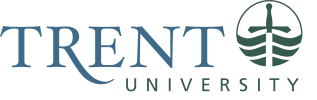 2022-23Meeting date: March 8, 2023Location: Zoom and EC 208Agenda
1. Chair’s Welcome (Melanie Buddle) 2. Approval of agenda3. Approval of February15 meeting minutes4. The Colleges Motion: Move that the Colleges ancillary fee be increased by 6.9% (CPI).5. The Athletics & Recreation Budget & Notice of Motion (Leslie Spooner, Interim   Director Athletics and Recreation)6. The Campus Safety Response Services Budget & Notice of Motion (Melissa Martin, Manager of Parking and Campus Safety and Support, Risk Management)7. Acting AVP Students’ Update (Lawrence Lam) 8. Other business9. AdjournmentIn attendance: Melanie Buddle (Chair), Lawrence Lam (AVP Students), Lesley Hulcoop (Secretary), Deondrae Thompson (EC), Shay Surujnarain (TCSA), Krista Kartick (TC), Egan Henderson (TGSA), Miguel Capilla Bagatella (TI), Leis Ollivierre (TISA), Johanna Hart (Student Affairs), Melissa Martin (Campus Safety), Mark Murdoch (Food Services), Maeve Virgo (CC), Campbell Deck (CC), Angela Slater-Meadows (GC), Meaghan Kemp (OC), Kevin Whitmore (Careerspace), Leslie Spooner (Athletics), Glennice Burns (TI), Stewart Engelberg (Wellness), and Fiona McKenna (TUNA). 1. Chair’s Welcome – Melanie BuddleLand acknowledgement: “We respectfully acknowledge that we are on the treaty and traditional territory of the Michi Saagiig Anishinaabeg.  We offer our gratitude to the First Peoples for their care for, and teachings about, our earth and our relations.  May we honour those teachings.”  This weekend is the Elder’s Gathering (FPHL) and Cultural Outreach (TISA)2. Approval of AgendaMotioned by Campbell Deck. Seconded by Fiona McKenna. All in Favor.3. Approval of February 15th meeting minutesMotioned by Melissa Martin. Seconded by Angela Slater-Meadow. Three abstentions, motion passed.4. Colleges MotionDiscussion:Champlain College received a letter from Hibah Rehman, the TCSA Commissioner for Champlain Cabinet. The letter was on behalf of international students and discussed the financial challenges and struggles they face and their concerns about increased ancillary fees.Lady Eaton Cabinet also discussed the motion at their Cabinet meeting and noted that the Colleges budget did not have a deficit.Move that the Colleges ancillary fee be increased by 6.9% (CPI).Moved by Melanie Buddle. Seconded by Deondrae Thompson. In favour (1), against (5), abstentions (0). Motion Failed. Friendly Amendment: Move that the Colleges ancillary fee be increased by 5.5%.Moved by Kristi Kartick. Seconded by Deondrae Thompson. In favour (4), against (2), abstentions (0). Motion passed.5. The Athletics & Recreation Budget & Notice of Motion (Leslie Spooner, Interim Director Athletics and Recreation)Pool will re-open this fall.  Having the pool closed for repairs has impacted revenue as there are fewer community memberships (70% of community member indicated that they would consider renewing their membership once pool re-opened).During COVID we did not open the facilities to community members – it was only open to students.Returned to full in-person last May and in January returned to full regular service and robust programming.The Pandemic impacted revenue and Athletics is currently operating at a deficit.  Predicting another deficit due to inflation and wage increases. Also due to preventative maintenance and monthly inspections of equipment.This increase is to support the continued operations of Athletics facilities and investment in facilities, including the delivery of programming and services to Trent students, recognizing increased enrollment and use of the Athletics Centre by Trent students. Like other departments, the Athletics & Recreation Department is experiencing inflationary increases to expenses, while endeavouring to continue to meet the needs of students without any negative impact to services.The Athletics & Recreation Department has not asked for an increase to the Athletics Ancillary Fee of more than 3% or CPI (whichever is less) for more than 10 years.The motion to increase the Athletics Ancillary Fee by 6.9% for 2023-24 was passed at the Athletic Advisory Committee Meeting on March 6, 2023.Points "against”:Consideration of an increase between 3% and 6.9%, recognizing a 3% increase would not be sufficient.  Examples given were 5.5% or 6%.Feedback that there is a cumulative impact to Trent students financially if all Ancillary Departments increased their fees by 6.9%With an increase of 6.9%, the student ancillary for a full-time student works out to $29.97 per month for the academic year, which is more expensive than a student membership sold to a community member ($25/month).  Feedback is that the ancillary fee supports Athletics & Recreation operations, including the varsity program, campus recreation and other student programming, as well as the athletic facilities. The purpose of the Athletics Ancillary Fee is defined as: to support athletic facility operations and maintenance, intramural programs in the Ancillary Fee Protocol.  Move that the Athletics ancillary fee be increased by the CPI rate of 6.9% Motioned by Leslie Spoon. Seconded by Angela Slater-MeadowsThe Campus Safety Response Services Budget & Notice of Motion (Melissa Martin, Manager of Parking and Campus Safety and Support, Risk Management)TUEFRT has a total of 40 student volunteers 5 paid Team Leads – 10 hours per week12 shift leads 28 Responders Walk Home1 Team Lead9 Volunteers 16 paid Student Dispatchers – 8 hours per weekTotal 66 Student Employees    The current fee is $4.83 per semester, or $9.66 per academic year.  TUEFRT currently receives $4.23 and WalkHome receives $0.60 per semester.We are asking for an increase of 6.9%, which will increase our fees by $0.335 per semester or $0.67 per year. The new semester fee would be $5.17.This increase would help cover inflation cost of EMR certifications, medical supplies and extra mental health training.  Plus new jackets for WalkHome. The TGSA is currently in referendum for having graduate students pay the Campus Safety Fee.Points "for" discussed at CASSC:This increase would help cover:The increased cost of EMR certifications, medical supplies, and extra mental health training.  The increased cost for student wages. The Increased cost for uniforms for TUEFRT and for providing new jackets for WalkHome. Points "against” discussed at CASSC:Concern that TUEFRT and WalkHome do not have enough of a presence at Traill College.  It was discussed that if TUEFRT and WalkHome students from Traill could be recruited they could be stationed at that College. Will work with Traill to help promote this.Notice of Motion: To increase the Campus Safety Response Services fee by 6.9%.Motioned by Melissa Martin. Seconded by Maeve VirgoActing AVP Students’ Update (Lawrence Lam)International Women’s Day is tomorrow. – a global day of recognition and commemoration to the achievements of women.  It is also a day to recognize issues such as the women’s right movement, gender equality, reproductive rights and violence against women.  I want to honour the hard work and the successes of the women within our community, and share thanks for their care, strength, dedication, experience and multitude of talents they have. We are lucky to have a gifted group of leaders (student and staff) to work with, learn from and have in our networks as colleagues/friends. Today is not the only day we combat gender inequality but we work constantly for a world that is diverse, equitable and inclusive. I encourage you to visit the resources at https://www.internationalwomensday.com/ to continue celebrating women’s achievements, raise awareness against bias and take action to #EmbraceEquity. Next week is Trent’s Open House.  Please consider signing up to volunteer so that you can share your Trent experiences with prospective students.There are a number of different student surveys where you can share your experiences as a Trent student:Canadian University Survey Consortium CUSC).  Surveys second and third year students and the results are used in the Mclean’s Survey Issue.National Survey of Student Engagement (NSSE). Surveys students on topics such as quality of learning and interactions with faculty.Canadian Campus Wellbeing Survey.  Participation can help shape programs, services that support student wellbeing.  Prizes for completing the survey include an IPad and two Fitbits.Trent Food Services Survey. Asks questions related to food security, food sensitivities, and food observances.  Will also ask about whether students are interested in having an all you can eat dining place on campus. There is a QR code in all of the dining halls.Trent Residence Satisfaction SurveyCareerSpace SurveyOther BusinessThe Career Expos is tomorrow from 10 am – 2 pm.  This is a virtual event with 150 employer attending.AdjournmentMotioned by Johanna Hart. Seconded by Campbell DeckAthletics Ancillary FeesAthletics Ancillary FeesAthletics Ancillary FeesAthletics Ancillary Fees2022-23 Fees6.9% Increase to 2022-23 Fees2023-24 FeesCapital Fee $   50.00  $ 50.00  $ 50.00 Full-Time Undergrad. and Grad $    224.26  $ 15.47  $ 239.73 Part-Time $   62.89  $    4.34  $ 67.23 Summer Students $   42.76  $    2.95  $ 45.71 